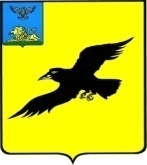 ИЗБИРАТЕЛЬНАЯ КОМИССИЯ ГРАЙВОРОНСКОГО ГОРОДСКОГО ОКРУГА  П О С Т А Н О В Л Е Н И Е Грайворон05 июля 2021 года                                                                           № 61/362 – 1	На основании постановления Избирательной комиссии Белгородской области от 02 июня 2021 года № 163/1449-6 «Об установлении нумерации участков голосования, образуемых в местах временного пребывания избирателей на выборах депутатов Государственной Думы Федерального Собрания Российской Федерации восьмого созыва, досрочных выборов Губернатора Белгородской области, на основании постановления ЦИК России от 17.02.2010 N 192/1337-5 (ред. от 23.03.2016) "О Методических рекомендациях о порядке формирования территориальных избирательных комиссий, избирательных комиссий муниципальных образований, окружных и участковых избирательных комиссий" (п.8.3 Порядок формирования УИК),  Избирательная комиссия Грайворонского городского округа с полномочиями территориальной избирательной комиссии постановляет:1. По согласованию с Избирательной комиссией Белгородской области и по представлению командира воинской части образовать избирательный участок № 1260 на территории г. Белгород-22 в здании ФГКУ «80-й Дом офицеров (гарнизона)» Министерства обороны РФ (г. Белгород-22, ул. Фрунзе, 3).	2. Опубликовать настоящее постановление в информационной газете Грайворонского городского округа «Родной край», предварительно согласовав текст публикуемого материала с командиром воинской части г. Белгород-22 (прилагается).3. Разместить настоящее постановление на официальном сайте Администрации Грайворонского городского округа в разделе «Избирательная комиссия» в информационно-телекоммуникационной сети «Интернет».4. Контроль за исполнением настоящего постановления возложить на секретаря Избирательной комиссии Грайворонского городского округа Л.А. Угольникову.ПредседательИзбирательной комиссии Грайворонского городского округа			   С.В. КраснокутскийСекретарьИзбирательной комиссии Грайворонского городского округа			   Л.А. УгольниковаПриложениеДля опубликования в информационной газете «Родной край»ИнформацияИзбирательной комиссииГрайворонского городского округа	0На основании постановления Избирательной комиссии Белгородской области от 02 июня 2021 года № 163/1449-6 «Об установлении нумерации участков голосования, образуемых в местах временного пребывания избирателей на выборах депутатов Государственной Думы Федерального Собрания Российской Федерации восьмого созыва, досрочных выборов Губернатора Белгородской области», постановления Избирательной комиссии Грайворонского городского округа с полномочиями территориальной избирательной комиссии от 05 июля 2021 года № 61/362-1 «Об образовании избирательного участка № 1260 на территории воинской части г. Белгород-22 для проведения выборов депутатов Государственной Думы Федерального Собрания Российской Федерации восьмого созыва, досрочных выборов Губернатора Белгородской области», по согласованию с Избирательной комиссией Белгородской области и по представлению командира воинской части, образован избирательный участок № 1260 на территории г. Белгород-22 в здании ФГКУ «80-й Дом офицеров (гарнизона)» Министерства обороны РФ (г. Белгород-22, ул. Фрунзе, 3).Об образовании избирательного участка № 1260на территории воинской части г. Белгород-22 для проведения выборов депутатов Государственной Думы Федерального Собрания Российской Федерациивосьмого созыва, досрочных выборов Губернатора Белгородской области